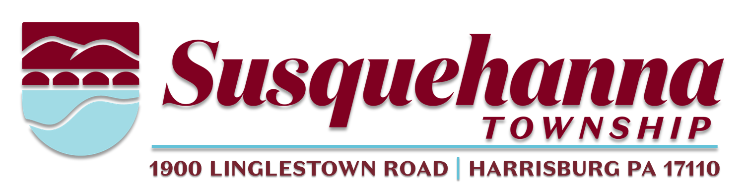 Committee Members in Attendance: 	Richard Norford – Ward 1	Alex Greenly – Ward 4Pedro Mora – Ward 7	Township Staff in Attendance:	Director of Parks and Recreations, Doug KnaussAGENDA ITEM #1	CALL TO ORDER/ACCEPTANCE OF THE MINUTESThe meeting was called to order by Richard Norford at 6:02 pm. The September meeting minutes were approved.The October meeting minutes were approved. AGENDA ITEM #2	COMMISSIONER COMMENTSThere were no commissioners in attendance to provide any comments.AGENDA ITEM #3	COURTESY OF THE FLOORNothing was offered by the RAC at this time. 	AGENDA ITEM #4	GENERAL UPDATEOld BusinessRegistration SoftwareTraining/implementation is still moving forward.We have secured a credit card processing company to handle online autopayments.Boyd Park Phase 2We have one of our permits from DEP for the fishing dock in the pond.We are working to secure funding for a restroom addition.Fall ProgrammingAll programs have now concluded.We have scheduled another Walk with a Doc event on 11/20 at Fort Hunter.We are potentially scheduling additional Walk with a Doc events in January and February at the Harrisburg or Capital City Mall, with the goal of holding one event monthly.We added a 2nd session of mat pilates at Linglestown Life Church (every Wednesday in December).AGENDA ITEM #5	NEW BUSINESSSpring ProgrammingWe will be sending out 3 newsletters per year rather than 2.May’s newsletter will be split with the school district.We plan on starting most spring programs in March.We plan on using Lowee’s Group for bus trips.We plan on offering the following programs:YogaPilatesTabataChallenge Island STEAMWalk with a DocKid-FitMedicare OptionEsportsTennisParent-ChildSmart CyclingCookingEdgemont Park RenamingDoug has recommended renaming the park to Chris “Handles” Franklin Community Park at Edgemont.The RAC approved the motion to bring this name change in front of the Board.Fitness CourtWe are attempting to receive a $30,000 grant for the equipment.We will need to obtain sponsors to raise the remaining $125,000 for the equipment.The equipment consists of a 38’ by 38’ space with 7 different workout stations.We are holding off on a recommendation until we receive approval for the non-binding grant.This court will most likely be installed at Veterans Park.2022 Facility FormDoug has proposed adding an additional $20 charge this year for kitchen rental at Veterans Park.HOA Plantings along Boyd ParkThere are concerns of people walking along private property to enter the park.The HOA wants to plant bushes to discourage the foot traffic.The backup plan is to install a privacy fence if the bushes do not solve the issue.Any costs will be paid for by the HOA.Partnership with ST Alumni Association for Rec Program ScholarshipThis scholarship is intended for families who do not have the means to pay full price for programs within the township.A form will be required to explain the reason why the person cannot pay full price.The form does not need to be a full financial disclosure, but merely a request and reason for request.We ask that families pay something towards the program (unless this is not possible) and/or offer community service to the township in return.December MeetingThe December meeting has been cancelled, and we will pick back up with our normal January meeting.Doug will update the RAC via email with any important township updates in December. AGENDA ITEM #6	RECREATION FUND REPORTNo change in the report since our October meeting.AGENDA ITEM #7	ADJOURNMENTRichard Norford adjourned the meeting at 7:12 pm.